Самарская областьаДМИНИСТРАЦИя  городСКОГО ОКРУГа Октябрьскраспоряжениеот   20.04.2021      №  345-р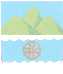 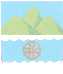 Об утверждении отчета об исполнении бюджетагородского округа Октябрьск Самарской области за 1 квартал 2021 года           В соответствии с пунктом 5 статьи 264.2 Бюджетного кодекса Российской Федерации: 	1. Утвердить отчет об исполнении  бюджета городского округа Октябрьск Самарской области за 1 квартал 2021 года, согласно приложению к настоящему распоряжению.2. Опубликовать настоящее распоряжение в газете «Октябрьское время» и разместить на официальном сайте Администрации в сети «Интернет». Глава  городского округа                                                                         А.В. Гожая Борискина 21834                                                     Информация об исполнении бюджета 
городского округа Октябрьск Самарской области за I квартал 2021 годаИсполнение доходной части бюджета городского округа за I квартал 2021 года составило 76528,0 тыс. руб. или 11,7 % от годовых бюджетных назначений. Расходная часть городского округа исполнена в объеме 76949,7 тыс. руб. или 11,7% от годовых бюджетных назначений. Численность муниципальных служащих городского округа Октябрьск на 01.04.2021 года составила 47 человек, затраты на их денежное содержание  - 5835,0 тыс. рублей, численность работников муниципальных учреждений городского округа Октябрьск составила 417 человек, затраты на их денежное содержание -   28145,0 тыс. рублей.                                                                                    Приложение                                                                                                                             к распоряжению Администрации                                                                                                               городского округа Октябрьск                                                                                                                                       от  20.04.2021  №345-рОтчет об исполнении бюджета городского округа ОктябрьскСамарской области  за 1 квартал 2021 года Доходы городского округа Октябрьск Самарской областиРасходы городского округа Октябрьск Самарской областиИсточники финансирования дефицита бюджета
городского округа Октябрьск Самарской областиНаименование показателяКод дохода по бюджетной классификацииИсполнено, рублей123Доходы бюджета - всегоX76 527 963,68в том числе:НАЛОГОВЫЕ И НЕНАЛОГОВЫЕ ДОХОДЫ000 1000000000000000027 867 734,10НАЛОГИ НА ПРИБЫЛЬ, ДОХОДЫ000 1010000000000000014 987 781,06Налог на доходы физических лиц000 1010200001000011014 987 781,06Налог на доходы физических лиц с доходов, источником которых является налоговый агент, за исключением доходов, в отношении которых исчисление и уплата налога осуществляются в соответствии со статьями 227, 227.1 и 228 Налогового кодекса Российской Федерации182 1010201001000011014 877 770,05Налог на доходы физических лиц с доходов, полученных от осуществления деятельности физическими лицами, зарегистрированными в качестве индивидуальных предпринимателей, нотариусов, занимающихся частной практикой, адвокатов, учредивших адвокатские кабинеты, и других лиц, занимающихся частной практикой в соответствии со статьей 227 Налогового кодекса Российской Федерации182 1010202001000011011 052,12Налог на доходы физических лиц с доходов, полученных физическими лицами в соответствии со статьей 228 Налогового кодекса Российской Федерации182 1010203001000011089 697,33Налог на доходы физических лиц в виде фиксированных авансовых платежей с доходов, полученных физическими лицами, являющимися иностранными гражданами, осуществляющими трудовую деятельность по найму на основании патента в соответствии со статьей 227.1 Налогового кодекса Российской Федерации182 101020400100001109 261,56НАЛОГИ НА ТОВАРЫ (РАБОТЫ, УСЛУГИ), РЕАЛИЗУЕМЫЕ НА ТЕРРИТОРИИ РОССИЙСКОЙ ФЕДЕРАЦИИ000 103000000000000001 763 751,70Акцизы по подакцизным товарам (продукции), производимым на территории Российской Федерации000 103020000100001101 763 751,70Доходы от уплаты акцизов на дизельное топливо, подлежащие распределению между бюджетами субъектов Российской Федерации и местными бюджетами с учетом установленных дифференцированных нормативов отчислений в местные бюджеты000 10302230010000110791 540,26Доходы от уплаты акцизов на дизельное топливо, подлежащие распределению между бюджетами субъектов Российской Федерации и местными бюджетами с учетом установленных дифференцированных нормативов отчислений в местные бюджеты (по нормативам, установленным Федеральным законом о федеральном бюджете в целях формирования дорожных фондов субъектов Российской Федерации)100 10302231010000110791 540,26Доходы от уплаты акцизов на моторные масла для дизельных и (или) карбюраторных (инжекторных) двигателей, подлежащие распределению между бюджетами субъектов Российской Федерации и местными бюджетами с учетом установленных дифференцированных нормативов отчислений в местные бюджеты000 103022400100001105 551,55Доходы от уплаты акцизов на моторные масла для дизельных и (или) карбюраторных (инжекторных) двигателей, подлежащие распределению между бюджетами субъектов Российской Федерации и местными бюджетами с учетом установленных дифференцированных нормативов отчислений в местные бюджеты (по нормативам, установленным Федеральным законом о федеральном бюджете в целях формирования дорожных фондов субъектов Российской Федерации)100 103022410100001105 551,55Доходы от уплаты акцизов на автомобильный бензин, подлежащие распределению между бюджетами субъектов Российской Федерации и местными бюджетами с учетом установленных дифференцированных нормативов отчислений в местные бюджеты000 103022500100001101 108 023,50Доходы от уплаты акцизов на автомобильный бензин, подлежащие распределению между бюджетами субъектов Российской Федерации и местными бюджетами с учетом установленных дифференцированных нормативов отчислений в местные бюджеты (по нормативам, установленным Федеральным законом о федеральном бюджете в целях формирования дорожных фондов субъектов Российской Федерации)100 103022510100001101 108 023,50Доходы от уплаты акцизов на прямогонный бензин, подлежащие распределению между бюджетами субъектов Российской Федерации и местными бюджетами с учетом установленных дифференцированных нормативов отчислений в местные бюджеты000 10302260010000110-141 363,61Доходы от уплаты акцизов на прямогонный бензин, подлежащие распределению между бюджетами субъектов Российской Федерации и местными бюджетами с учетом установленных дифференцированных нормативов отчислений в местные бюджеты (по нормативам, установленным Федеральным законом о федеральном бюджете в целях формирования дорожных фондов субъектов Российской Федерации)100 10302261010000110-141 363,61НАЛОГИ НА СОВОКУПНЫЙ ДОХОД000 105000000000000001 871 293,48Налог, взимаемый в связи с применением упрощенной системы налогообложения000 10501000000000110712 077,82Налог, взимаемый с налогоплательщиков, выбравших в качестве объекта налогообложения доходы000 10501010010000110584 317,55Налог, взимаемый с налогоплательщиков, выбравших в качестве объекта налогообложения доходы182 10501011010000110584 285,16Налог, взимаемый с налогоплательщиков, выбравших в качестве объекта налогообложения доходы (за налоговые периоды, истекшие до 1 января 2011 года)182 1050101201000011032,39Налог, взимаемый с налогоплательщиков, выбравших в качестве объекта налогообложения доходы, уменьшенные на величину расходов000 10501020010000110127 760,27Налог, взимаемый с налогоплательщиков, выбравших в качестве объекта налогообложения доходы, уменьшенные на величину расходов (в том числе минимальный налог, зачисляемый в бюджеты субъектов Российской Федерации)182 10501021010000110127 760,27Единый налог на вмененный доход для отдельных видов деятельности000 10502000020000110884 037,66Единый налог на вмененный доход для отдельных видов деятельности182 10502010020000110883 318,09Единый налог на вмененный доход для отдельных видов деятельности (за налоговые периоды, истекшие до 1 января 2011 года)182 10502020020000110719,57Налог, взимаемый в связи с применением патентной системы налогообложения000 10504000020000110275 178,00Налог, взимаемый в связи с применением патентной системы налогообложения, зачисляемый в бюджеты городских округов182 10504010020000110275 178,00НАЛОГИ НА ИМУЩЕСТВО000 106000000000000006 404 181,00Налог на имущество физических лиц000 10601000000000110451 541,20Налог на имущество физических лиц, взимаемый по ставкам, применяемым к объектам налогообложения, расположенным в границах городских округов182 10601020040000110451 541,20Земельный налог000 106060000000001105 952 639,80Земельный налог с организаций000 106060300000001105 398 497,98Земельный налог с организаций, обладающих земельным участком, расположенным в границах городских округов182 106060320400001105 398 497,98Земельный налог с физических лиц000 10606040000000110554 141,82Земельный налог с физических лиц, обладающих земельным участком, расположенным в границах городских округов182 10606042040000110554 141,82ГОСУДАРСТВЕННАЯ ПОШЛИНА000 10800000000000000848 932,37Государственная пошлина по делам, рассматриваемым в судах общей юрисдикции, мировыми судьями000 10803000010000110645 057,37Государственная пошлина по делам, рассматриваемым в судах общей юрисдикции, мировыми судьями (за исключением Верховного Суда Российской Федерации)182 10803010010000110645 057,37Государственная пошлина за совершение действий, связанных с приобретением гражданства Российской Федерации или выходом из гражданства Российской Федерации, а также с въездом в Российскую Федерацию или выездом из Российской Федерации188 1080600001000011014 500,00Государственная пошлина за государственную регистрацию, а также за совершение прочих юридически значимых действий000 10807000010000110189 375,00Государственная пошлина за государственную регистрацию прав, ограничений (обременений) прав на недвижимое имущество и сделок с ним321 1080702001000011096 775,00Государственная пошлина за выдачу и обмен паспорта гражданина Российской Федерации188 1080710001000011030 450,00Государственная пошлина за государственную регистрацию транспортных средств и иные юридически значимые действия, связанные с изменениями и выдачей документов на транспортные средства, регистрационных знаков, водительских удостоверений000 1080714001000011062 000,00Государственная пошлина за государственную регистрацию транспортных средств и иные юридически значимые действия уполномоченных федеральных государственных органов, связанные с изменением и выдачей документов на транспортные средства, регистрационных знаков, водительских удостоверений188 1080714101000011062 000,00Государственная пошлина за повторную выдачу свидетельства о постановке на учет в налоговом органе182 10807310010000110150,00ДОХОДЫ ОТ ИСПОЛЬЗОВАНИЯ ИМУЩЕСТВА, НАХОДЯЩЕГОСЯ В ГОСУДАРСТВЕННОЙ И МУНИЦИПАЛЬНОЙ СОБСТВЕННОСТИ000 111000000000000001 564 220,16Доходы, получаемые в виде арендной либо иной платы за передачу в возмездное пользование государственного и муниципального имущества (за исключением имущества бюджетных и автономных учреждений, а также имущества государственных и муниципальных унитарных предприятий, в том числе казенных)000 11105000000000120553 837,14Доходы, получаемые в виде арендной платы за земельные участки, государственная собственность на которые не разграничена, а также средства от продажи права на заключение договоров аренды указанных земельных участков000 11105010000000120553 837,14Доходы, получаемые в виде арендной платы за земельные участки, государственная собственность на которые не разграничена и которые расположены в границах городских округов, а также средства от продажи права на заключение договоров аренды указанных земельных участков938 11105012040000120553 837,14Платежи от государственных и муниципальных унитарных предприятий000 111070000000001206 373,10Доходы от перечисления части прибыли государственных и муниципальных унитарных предприятий, остающейся после уплаты налогов и обязательных платежей000 111070100000001206 373,10Доходы от перечисления части прибыли, остающейся после уплаты налогов и иных обязательных платежей муниципальных унитарных предприятий, созданных городскими округами938 111070140400001206 373,10Прочие доходы от использования имущества и прав, находящихся в государственной и муниципальной собственности (за исключением имущества бюджетных и автономных учреждений, а также имущества государственных и муниципальных унитарных предприятий, в том числе казенных)000 111090000000001201 004 009,92Прочие поступления от использования имущества, находящегося в государственной и муниципальной собственности (за исключением имущества бюджетных и автономных учреждений, а также имущества государственных и муниципальных унитарных предприятий, в том числе казенных)000 111090400000001201 004 009,92Прочие поступления от использования имущества, находящегося в собственности городских округов (за исключением имущества муниципальных бюджетных и автономных учреждений, а также имущества муниципальных унитарных предприятий, в том числе казенных)938 111090440400001201 004 009,92ПЛАТЕЖИ ПРИ ПОЛЬЗОВАНИИ ПРИРОДНЫМИ РЕСУРСАМИ000 1120000000000000019 117,07Плата за негативное воздействие на окружающую среду000 1120100001000012019 117,07Плата за выбросы загрязняющих веществ в атмосферный воздух стационарными объектами048 112010100100001202 776,89Плата за сбросы загрязняющих веществ в водные объекты048 1120103001000012016 340,18ДОХОДЫ ОТ ОКАЗАНИЯ ПЛАТНЫХ УСЛУГ И КОМПЕНСАЦИИ ЗАТРАТ ГОСУДАРСТВА000 11300000000000000112 078,87Доходы от оказания платных услуг (работ)000 1130100000000013015 540,00Доходы от оказания информационных услуг000 113010700000001302 500,00Доходы от оказания информационных услуг органами местного самоуправления городских округов, казенными учреждениями городских округов940 113010740400001302 500,00Прочие доходы от оказания платных услуг (работ)000 1130199000000013013 040,00Прочие доходы от оказания платных услуг (работ) получателями средств бюджетов городских округов938 1130199404000013013 040,00Доходы от компенсации затрат государства000 1130200000000013096 538,87Прочие доходы от компенсации затрат государства000 1130299000000013096 538,87Прочие доходы от компенсации затрат бюджетов городских округов938 113029940400001308 000,00Прочие доходы от компенсации затрат бюджетов городских округов940 1130299404000013053 676,37Прочие доходы от компенсации затрат бюджетов городских округов977 1130299404000013034 862,50ДОХОДЫ ОТ ПРОДАЖИ МАТЕРИАЛЬНЫХ И НЕМАТЕРИАЛЬНЫХ АКТИВОВ000 11400000000000000162 032,73Доходы от продажи земельных участков, находящихся в государственной и муниципальной собственности000 11406000000000430162 032,73Доходы от продажи земельных участков, государственная собственность на которые не разграничена000 11406010000000430162 032,73Доходы от продажи земельных участков, государственная собственность на которые не разграничена и которые расположены в границах городских округов938 11406012040000430162 032,73ШТРАФЫ, САНКЦИИ, ВОЗМЕЩЕНИЕ УЩЕРБА000 11600000000000000173 088,16Административные штрафы, установленные Кодексом Российской Федерации об административных правонарушениях000 11601000010000140108 394,09Административные штрафы, установленные главой 5 Кодекса Российской Федерации об административных правонарушениях, за административные правонарушения, посягающие на права граждан000 11601050010000140321,47Административные штрафы, установленные главой 5 Кодекса Российской Федерации об административных правонарушениях, за административные правонарушения, посягающие на права граждан, налагаемые мировыми судьями, комиссиями по делам несовершеннолетних и защите их прав733 11601053010000140321,47Административные штрафы, установленные главой 6 Кодекса Российской Федерации об административных правонарушениях, за административные правонарушения, посягающие на здоровье, санитарно-эпидемиологическое благополучие населения и общественную нравственность000 1160106001000014028 386,69Административные штрафы, установленные главой 6 Кодекса Российской Федерации об административных правонарушениях, за административные правонарушения, посягающие на здоровье, санитарно-эпидемиологическое благополучие населения и общественную нравственность, налагаемые мировыми судьями, комиссиями по делам несовершеннолетних и защите их прав715 1160106301000014024 207,22Административные штрафы, установленные главой 6 Кодекса Российской Федерации об административных правонарушениях, за административные правонарушения, посягающие на здоровье, санитарно-эпидемиологическое благополучие населения и общественную нравственность, налагаемые мировыми судьями, комиссиями по делам несовершеннолетних и защите их прав733 116010630100001404 179,47Административные штрафы, установленные главой 7 Кодекса Российской Федерации об административных правонарушениях, за административные правонарушения в области охраны собственности000 116010700100001401 450,00Административные штрафы, установленные главой 7 Кодекса Российской Федерации об административных правонарушениях, за административные правонарушения в области охраны собственности, налагаемые мировыми судьями, комиссиями по делам несовершеннолетних и защите их прав715 116010730100001401 450,00Административные штрафы, установленные главой 13 Кодекса Российской Федерации об административных правонарушениях, за административные правонарушения в области связи и информации000 116011300100001401 000,00Административные штрафы, установленные главой 13 Кодекса Российской Федерации об административных правонарушениях, за административные правонарушения в области связи и информации, налагаемые мировыми судьями, комиссиями по делам несовершеннолетних и защите их прав715 116011330100001401 000,00Административные штрафы, установленные главой 14 Кодекса Российской Федерации об административных правонарушениях, за административные правонарушения в области предпринимательской деятельности и деятельности саморегулируемых организаций000 116011400100001401 000,00Административные штрафы, установленные главой 14 Кодекса Российской Федерации об административных правонарушениях, за административные правонарушения в области предпринимательской деятельности и деятельности саморегулируемых организаций, налагаемые мировыми судьями, комиссиями по делам несовершеннолетних и защите их прав715 116011430100001401 000,00Административные штрафы, установленные главой 15 Кодекса Российской Федерации об административных правонарушениях, за административные правонарушения в области финансов, налогов и сборов, страхования, рынка ценных бумаг000 116011500100001408 300,00Административные штрафы, установленные главой 15 Кодекса Российской Федерации об административных правонарушениях, за административные правонарушения в области финансов, налогов и сборов, страхования, рынка ценных бумаг (за исключением штрафов, указанных в пункте 6 статьи 46 Бюджетного кодекса Российской Федерации), налагаемые мировыми судьями, комиссиями по делам несовершеннолетних и защите их прав715 116011530100001408 300,00Административные штрафы, установленные главой 17 Кодекса Российской Федерации об административных правонарушениях, за административные правонарушения, посягающие на институты государственной власти000 116011700100001404 500,00Административные штрафы, установленные главой 17 Кодекса Российской Федерации об административных правонарушениях, за административные правонарушения, посягающие на институты государственной власти, налагаемые мировыми судьями, комиссиями по делам несовершеннолетних и защите их прав715 116011730100001404 500,00Административные штрафы, установленные главой 19 Кодекса Российской Федерации об административных правонарушениях, за административные правонарушения против порядка управления000 1160119001000014027 750,13Административные штрафы, установленные главой 19 Кодекса Российской Федерации об административных правонарушениях, за административные правонарушения против порядка управления, налагаемые мировыми судьями, комиссиями по делам несовершеннолетних и защите их прав715 1160119301000014027 750,13Административные штрафы, установленные главой 20 Кодекса Российской Федерации об административных правонарушениях, за административные правонарушения, посягающие на общественный порядок и общественную безопасность000 1160120001000014035 685,80Административные штрафы, установленные главой 20 Кодекса Российской Федерации об административных правонарушениях, за административные правонарушения, посягающие на общественный порядок и общественную безопасность, налагаемые мировыми судьями, комиссиями по делам несовершеннолетних и защите их прав715 1160120301000014035 171,63Административные штрафы, установленные главой 20 Кодекса Российской Федерации об административных правонарушениях, за административные правонарушения, посягающие на общественный порядок и общественную безопасность, налагаемые мировыми судьями, комиссиями по делам несовершеннолетних и защите их прав733 11601203010000140514,17Штрафы, неустойки, пени, уплаченные в соответствии с законом или договором в случае неисполнения или ненадлежащего исполнения обязательств перед государственным (муниципальным) органом, органом управления государственным внебюджетным фондом, казенным учреждением, Центральным банком Российской Федерации, иной организацией, действующей от имени Российской Федерации000 1160700000000014015 800,00Иные штрафы, неустойки, пени, уплаченные в соответствии с законом или договором в случае неисполнения или ненадлежащего исполнения обязательств перед государственным (муниципальным) органом, казенным учреждением, Центральным банком Российской Федерации, государственной корпорацией000 1160709000000014015 800,00Иные штрафы, неустойки, пени, уплаченные в соответствии с законом или договором в случае неисполнения или ненадлежащего исполнения обязательств перед муниципальным органом, (муниципальным казенным учреждением) городского округа938 1160709004000014015 800,00Платежи в целях возмещения причиненного ущерба (убытков)000 1161000000000014048 894,07Платежи по искам о возмещении ущерба, а также платежи, уплачиваемые при добровольном возмещении ущерба, причиненного муниципальному имуществу городского округа (за исключением имущества, закрепленного за муниципальными бюджетными (автономными) учреждениями, унитарными предприятиями)000 1161003004000014016 374,44Прочее возмещение ущерба, причиненного муниципальному имуществу городского округа (за исключением имущества, закрепленного за муниципальными бюджетными (автономными) учреждениями, унитарными предприятиями)938 1161003204000014016 374,44Доходы от денежных взысканий (штрафов), поступающие в счет погашения задолженности, образовавшейся до 1 января 2020 года, подлежащие зачислению в бюджеты бюджетной системы Российской Федерации по нормативам, действовавшим в 2019 году000 1161012000000014032 519,63Доходы от денежных взысканий (штрафов), поступающие в счет погашения задолженности, образовавшейся до 1 января 2020 года, подлежащие зачислению в бюджет муниципального образования по нормативам, действовавшим в 2019 году188 116101230100001401 197,64Доходы от денежных взысканий (штрафов), поступающие в счет погашения задолженности, образовавшейся до 1 января 2020 года, подлежащие зачислению в бюджет муниципального образования по нормативам, действовавшим в 2019 году730 1161012301000014031 305,99Доходы от денежных взысканий (штрафов), поступающие в счет погашения задолженности, образовавшейся до 1 января 2020 года, подлежащие зачислению в бюджет муниципального образования по нормативам, действовавшим в 2019 году938 1161012301000014016,00ПРОЧИЕ НЕНАЛОГОВЫЕ ДОХОДЫ000 11700000000000000-38 742,50Невыясненные поступления000 11701000000000180-38 742,50Невыясненные поступления, зачисляемые в бюджеты городских округов940 11701040040000180-38 742,50БЕЗВОЗМЕЗДНЫЕ ПОСТУПЛЕНИЯ000 2000000000000000048 660 229,58БЕЗВОЗМЕЗДНЫЕ ПОСТУПЛЕНИЯ ОТ ДРУГИХ БЮДЖЕТОВ БЮДЖЕТНОЙ СИСТЕМЫ РОССИЙСКОЙ ФЕДЕРАЦИИ000 2020000000000000048 660 261,86Дотации бюджетам бюджетной системы Российской Федерации000 2021000000000015039 080 960,00Дотации на выравнивание бюджетной обеспеченности000 2021500100000015025 875 000,00Дотации бюджетам городских округов на выравнивание бюджетной обеспеченности из бюджета субъекта Российской Федерации908 2021500104000015025 875 000,00Дотации бюджетам на поддержку мер по обеспечению сбалансированности бюджетов000 2021500200000015013 203 300,00Дотации бюджетам городских округов на поддержку мер по обеспечению сбалансированности бюджетов908 2021500204000015013 203 300,00Прочие дотации000 202199990000001502 660,00Прочие дотации бюджетам городских округов938 202199990400001502 660,00Субсидии бюджетам бюджетной системы Российской Федерации (межбюджетные субсидии)000 202200000000001505 832 113,37Субсидии бюджетам на реализацию мероприятий по обеспечению жильем молодых семей000 202254970000001505 832 113,37Субсидии бюджетам городских округов на реализацию мероприятий по обеспечению жильем молодых семей938 202254970400001505 832 113,37Субвенции бюджетам бюджетной системы Российской Федерации000 202300000000001503 747 188,49Субвенции местным бюджетам на выполнение передаваемых полномочий субъектов Российской Федерации000 202300240000001501 143 978,54Субвенции бюджетам городских округов на выполнение передаваемых полномочий субъектов Российской Федерации938 202300240400001501 143 978,54Субвенции бюджетам на содержание ребенка в семье опекуна и приемной семье, а также вознаграждение, причитающееся приемному родителю000 20230027000000150671 226,35Субвенции бюджетам городских округов на содержание ребенка в семье опекуна и приемной семье, а также вознаграждение, причитающееся приемному родителю938 20230027040000150671 226,35Субвенции бюджетам на осуществление первичного воинского учета на территориях, где отсутствуют военные комиссариаты000 20235118000000150297 100,00Субвенции бюджетам городских округов на осуществление первичного воинского учета на территориях, где отсутствуют военные комиссариаты938 20235118040000150297 100,00Субвенции бюджетам на осуществление полномочий по обеспечению жильем отдельных категорий граждан, установленных Федеральным законом от 24 ноября 1995 года N 181-ФЗ "О социальной защите инвалидов в Российской Федерации"000 20235176000000150677 952,00Субвенции бюджетам городских округов на осуществление полномочий по обеспечению жильем отдельных категорий граждан, установленных Федеральным законом от 24 ноября 1995 года N 181-ФЗ "О социальной защите инвалидов в Российской Федерации"938 20235176040000150677 952,00Прочие субвенции000 20239999000000150956 931,60Прочие субвенции бюджетам городских округов938 20239999040000150956 931,60ВОЗВРАТ ОСТАТКОВ СУБСИДИЙ, СУБВЕНЦИЙ И ИНЫХ МЕЖБЮДЖЕТНЫХ ТРАНСФЕРТОВ, ИМЕЮЩИХ ЦЕЛЕВОЕ НАЗНАЧЕНИЕ, ПРОШЛЫХ ЛЕТ000 21900000000000000-32,28Возврат остатков субсидий, субвенций и иных межбюджетных трансфертов, имеющих целевое назначение, прошлых лет из бюджетов городских округов000 21900000040000150-32,28Возврат прочих остатков субсидий, субвенций и иных межбюджетных трансфертов, имеющих целевое назначение, прошлых лет из бюджетов городских округов938 21960010040000150-32,28Наименование показателяКод расхода по бюджетной классификацииИсполнено, рублей123Расходы бюджета - всегоX76 949 719,68в том числе:ОБЩЕГОСУДАРСТВЕННЫЕ ВОПРОСЫ000 0100 0000000000 00023 941 486,45Функционирование высшего должностного лица субъекта Российской Федерации и муниципального образования000 0102 0000000000 000464 664,53Муниципальная программа "Повышение эффективности муниципального управления в городском округе Октябрьск Самарской области, совершенствование работы по исполнению полномочий по решению вопросов местного значения, осуществление переданных государственных полномочий на 2021-2025 годы"000 0102 0100000000 000464 664,53Расходы на обеспечение выполнения функций органами местного самоуправления000 0102 0100011000 000464 664,53Расходы на выплаты персоналу в целях обеспечения выполнения функций государственными (муниципальными) органами, казенными учреждениями, органами управления государственными внебюджетными фондами000 0102 0100011000 100464 664,53Расходы на выплаты персоналу государственных (муниципальных) органов000 0102 0100011000 120464 664,53Функционирование законодательных (представительных) органов государственной власти и представительных органов муниципальных образований000 0103 0000000000 000327 970,58Непрограммные направления расходов бюджета городского округа000 0103 9000000000 000327 970,58Расходы на обеспечение выполнения функций органами местного самоуправления000 0103 9000011000 000327 970,58Расходы на выплаты персоналу в целях обеспечения выполнения функций государственными (муниципальными) органами, казенными учреждениями, органами управления государственными внебюджетными фондами000 0103 9000011000 100296 996,36Расходы на выплаты персоналу государственных (муниципальных) органов000 0103 9000011000 120296 996,36Закупка товаров, работ и услуг для обеспечения государственных (муниципальных) нужд000 0103 9000011000 20030 974,22Иные закупки товаров, работ и услуг для обеспечения государственных (муниципальных) нужд000 0103 9000011000 24030 974,22Функционирование Правительства Российской Федерации, высших исполнительных органов государственной власти субъектов Российской Федерации, местных администраций000 0104 0000000000 0006 029 271,26Муниципальная программа "Повышение эффективности муниципального управления в городском округе Октябрьск Самарской области, совершенствование работы по исполнению полномочий по решению вопросов местного значения, осуществление переданных государственных полномочий на 2021-2025 годы"000 0104 0100000000 0005 997 051,26Расходы на обеспечение выполнения функций органами местного самоуправления000 0104 0100011000 0005 511 489,22Расходы на выплаты персоналу в целях обеспечения выполнения функций государственными (муниципальными) органами, казенными учреждениями, органами управления государственными внебюджетными фондами000 0104 0100011000 1005 171 480,22Расходы на выплаты персоналу государственных (муниципальных) органов000 0104 0100011000 1205 171 480,22Закупка товаров, работ и услуг для обеспечения государственных (муниципальных) нужд000 0104 0100011000 200340 009,00Иные закупки товаров, работ и услуг для обеспечения государственных (муниципальных) нужд000 0104 0100011000 240340 009,00Расходы на исполнение переданных государственных полномочий по обеспечению жилыми помещениями отдельных категорий граждан000 0104 0100075080 00042 653,52Расходы на выплаты персоналу в целях обеспечения выполнения функций государственными (муниципальными) органами, казенными учреждениями, органами управления государственными внебюджетными фондами000 0104 0100075080 10042 653,52Расходы на выплаты персоналу государственных (муниципальных) органов000 0104 0100075080 12042 653,52Расходы на исполнение переданных государственных полномочий в сфере охраны окружающей среды000 0104 0100075120 00095 182,23Расходы на выплаты персоналу в целях обеспечения выполнения функций государственными (муниципальными) органами, казенными учреждениями, органами управления государственными внебюджетными фондами000 0104 0100075120 10095 182,23Расходы на выплаты персоналу государственных (муниципальных) органов000 0104 0100075120 12095 182,23Расходы на исполнение отдельных государственных полномочий Самарской области в сфере архивного дела000 0104 0100075150 0004 752,42Закупка товаров, работ и услуг для обеспечения государственных (муниципальных) нужд000 0104 0100075150 2004 752,42Иные закупки товаров, работ и услуг для обеспечения государственных (муниципальных) нужд000 0104 0100075150 2404 752,42Расходы на исполнение государственных полномочий Самарской области по созданию и организации деятельности административных комиссий городских округов, районов городских округов, муниципальных районов Самарской области000 0104 0100075160 000137 205,59Расходы на выплаты персоналу в целях обеспечения выполнения функций государственными (муниципальными) органами, казенными учреждениями, органами управления государственными внебюджетными фондами000 0104 0100075160 100137 205,59Расходы на выплаты персоналу государственных (муниципальных) органов000 0104 0100075160 120137 205,59Расходы на исполнение государственных полномочий Самарской области по осуществлению деятельности по опеке и попечительству над несовершеннолетними лицами и социальной поддержке семьи, материнства и детства000 0104 0100075180 000108 718,54Расходы на выплаты персоналу в целях обеспечения выполнения функций государственными (муниципальными) органами, казенными учреждениями, органами управления государственными внебюджетными фондами000 0104 0100075180 100101 598,96Расходы на выплаты персоналу государственных (муниципальных) органов000 0104 0100075180 120101 598,96Закупка товаров, работ и услуг для обеспечения государственных (муниципальных) нужд000 0104 0100075180 2007 119,58Иные закупки товаров, работ и услуг для обеспечения государственных (муниципальных) нужд000 0104 0100075180 2407 119,58Расходы на исполнение отдельных государственных полномочий Самарской области в сфере охраны труда000 0104 0100075200 00097 049,74Расходы на выплаты персоналу в целях обеспечения выполнения функций государственными (муниципальными) органами, казенными учреждениями, органами управления государственными внебюджетными фондами000 0104 0100075200 10095 833,72Расходы на выплаты персоналу государственных (муниципальных) органов000 0104 0100075200 12095 833,72Закупка товаров, работ и услуг для обеспечения государственных (муниципальных) нужд000 0104 0100075200 2001 216,02Иные закупки товаров, работ и услуг для обеспечения государственных (муниципальных) нужд000 0104 0100075200 2401 216,02Муниципальная программа "Улучшение условий и охраны труда в городском округе Октябрьск Самарской области на 2018-2025 годы"000 0104 0600000000 0001 500,00Мероприятия реализуемые посредством закупки товаров, работ и услуг для муниципальных нужд в рамках реализации муниципальной программы000 0104 0600020010 0001 500,00Закупка товаров, работ и услуг для обеспечения государственных (муниципальных) нужд000 0104 0600020010 2001 500,00Иные закупки товаров, работ и услуг для обеспечения государственных (муниципальных) нужд000 0104 0600020010 2401 500,00Муниципальная программа "Развитие муниципальной службы в городском округе Октябрьск Самарской области на 2016-2022 годы"000 0104 0700000000 00030 720,00Мероприятия реализуемые посредством закупки товаров, работ и услуг для муниципальных нужд в рамках реализации муниципальной программы000 0104 0700020010 00030 720,00Закупка товаров, работ и услуг для обеспечения государственных (муниципальных) нужд000 0104 0700020010 20030 720,00Иные закупки товаров, работ и услуг для обеспечения государственных (муниципальных) нужд000 0104 0700020010 24030 720,00Обеспечение деятельности финансовых, налоговых и таможенных органов и органов финансового (финансово-бюджетного) надзора000 0106 0000000000 0002 639 185,78Ведомственная целевая программа "Обеспечение реализации полномочий муниципального казенного учреждения "Финансовое управление Администрации г.о. Октябрьск Самарской области" на 2021-2023 годы000 0106 0400000000 0002 524 977,54Расходы на обеспечение выполнения функций органами местного самоуправления, казенными учреждениями000 0106 0400011000 0002 524 977,54Расходы на выплаты персоналу в целях обеспечения выполнения функций государственными (муниципальными) органами, казенными учреждениями, органами управления государственными внебюджетными фондами000 0106 0400011000 1002 360 749,51Расходы на выплаты персоналу государственных (муниципальных) органов000 0106 0400011000 1202 360 749,51Закупка товаров, работ и услуг для обеспечения государственных (муниципальных) нужд000 0106 0400011000 200164 228,03Иные закупки товаров, работ и услуг для обеспечения государственных (муниципальных) нужд000 0106 0400011000 240164 228,03Непрограммные направления расходов бюджета городского округа000 0106 9000000000 000114 208,24Расходы на обеспечение выполнения функций органами местного самоуправления000 0106 9000011000 000114 208,24Расходы на выплаты персоналу в целях обеспечения выполнения функций государственными (муниципальными) органами, казенными учреждениями, органами управления государственными внебюджетными фондами000 0106 9000011000 100112 008,24Расходы на выплаты персоналу государственных (муниципальных) органов000 0106 9000011000 120112 008,24Закупка товаров, работ и услуг для обеспечения государственных (муниципальных) нужд000 0106 9000011000 2002 200,00Иные закупки товаров, работ и услуг для обеспечения государственных (муниципальных) нужд000 0106 9000011000 2402 200,00Другие общегосударственные вопросы000 0113 0000000000 00014 480 394,30Муниципальная программа городского округа Октябрьск Самарской области "Управление муниципальным имуществом городского округа Октябрьск Самарской области" на 2021-2025 годы"000 0113 0200000000 000328 595,88Оплата коммунальных услуг и содержание муниципальных жилых/нежилых помещений в многоквартирных жилых домах, а также в отдельно стоящих зданиях, составляющих имущество казны000 0113 0200020020 000140 950,98Закупка товаров, работ и услуг для обеспечения государственных (муниципальных) нужд000 0113 0200020020 200139 450,98Иные закупки товаров, работ и услуг для обеспечения государственных (муниципальных) нужд000 0113 0200020020 240139 450,98Иные бюджетные ассигнования000 0113 0200020020 8001 500,00Уплата налогов, сборов и иных платежей000 0113 0200020020 8501 500,00Изготовление технической документации и проведение кадастровых работ000 0113 0200090030 00031 500,00Закупка товаров, работ и услуг для обеспечения государственных (муниципальных) нужд000 0113 0200090030 20031 500,00Иные закупки товаров, работ и услуг для обеспечения государственных (муниципальных) нужд000 0113 0200090030 24031 500,00Оплата взносов на капитальный ремонт муниципальных жилых/нежилых помещений в многоквартирных жилых домах000 0113 0200090040 000156 144,90Закупка товаров, работ и услуг для обеспечения государственных (муниципальных) нужд000 0113 0200090040 200156 144,90Иные закупки товаров, работ и услуг для обеспечения государственных (муниципальных) нужд000 0113 0200090040 240156 144,90Муниципальная программа "Содержание, эксплуатация и развитие муниципальных зданий и транспорта на 2015-2023 гг."000 0113 0300000000 0001 489 635,04Предоставление субсидий на содержание (эксплуатацию) имущества, находящегося в государственной (муниципальной) собственности (административные здания)000 0113 0300060900 0001 489 635,04Предоставление субсидий бюджетным, автономным учреждениям и иным некоммерческим организациям000 0113 0300060900 6001 489 635,04Субсидии бюджетным учреждениям000 0113 0300060900 6101 489 635,04Ведомственная целевая программа "Обеспечение реализации полномочий Муниципального казенного учреждения городского округа Октябрьск Самарской области "Управление по вопросам жилищно-коммунального хозяйства, энергетики и функционирования единой дежурной диспетчерской службы" на 2021-2023гг."000 0113 0800000000 000867 636,35Расходы на обеспечение деятельности муниципальных казенных учреждений000 0113 0800012000 000867 636,35Расходы на выплаты персоналу в целях обеспечения выполнения функций государственными (муниципальными) органами, казенными учреждениями, органами управления государственными внебюджетными фондами000 0113 0800012000 100837 816,35Расходы на выплаты персоналу казенных учреждений000 0113 0800012000 110837 816,35Закупка товаров, работ и услуг для обеспечения государственных (муниципальных) нужд000 0113 0800012000 20029 820,00Иные закупки товаров, работ и услуг для обеспечения государственных (муниципальных) нужд000 0113 0800012000 24029 820,00Ведомственная целевая программа "Обеспечение реализации полномочий Муниципального казенного учреждения "Управление по вопросам семьи городского округа Октябрьск Самарской области" на 2021-2023 гг."000 0113 0900000000 000697 870,48Расходы на обеспечение деятельности муниципальных казенных учреждений000 0113 0900012000 000292 925,25Расходы на выплаты персоналу в целях обеспечения выполнения функций государственными (муниципальными) органами, казенными учреждениями, органами управления государственными внебюджетными фондами000 0113 0900012000 100286 953,33Расходы на выплаты персоналу казенных учреждений000 0113 0900012000 110286 953,33Закупка товаров, работ и услуг для обеспечения государственных (муниципальных) нужд000 0113 0900012000 2005 971,92Иные закупки товаров, работ и услуг для обеспечения государственных (муниципальных) нужд000 0113 0900012000 2405 971,92Расходы на исполнение государственных полномочий Самарской области по осуществлению деятельности по опеке и попечительству над несовершеннолетними лицами и социальной поддержке семьи, материнства и детства000 0113 0900075180 000305 598,98Расходы на выплаты персоналу в целях обеспечения выполнения функций государственными (муниципальными) органами, казенными учреждениями, органами управления государственными внебюджетными фондами000 0113 0900075180 100276 260,96Расходы на выплаты персоналу казенных учреждений000 0113 0900075180 110276 260,96Закупка товаров, работ и услуг для обеспечения государственных (муниципальных) нужд000 0113 0900075180 20024 778,02Иные закупки товаров, работ и услуг для обеспечения государственных (муниципальных) нужд000 0113 0900075180 24024 778,02Иные бюджетные ассигнования000 0113 0900075180 8004 560,00Уплата налогов, сборов и иных платежей000 0113 0900075180 8504 560,00Расходы на исполнение государственных полномочий Самарской области по социальной поддержке населения и по осуществлению деятельности по опеке и попечительству в отношении совершеннолетних граждан, нуждающихся в соответствии с законодательством в установлении над ними опеки и попечительства, а также реализации мероприятий по заключению договоров с управляющими имуществом граждан в случаях, предусмотренных Гражданским кодексом РФ000 0113 0900075190 00099 346,25Расходы на выплаты персоналу в целях обеспечения выполнения функций государственными (муниципальными) органами, казенными учреждениями, органами управления государственными внебюджетными фондами000 0113 0900075190 10099 346,25Расходы на выплаты персоналу казенных учреждений000 0113 0900075190 11099 346,25Ведомственная целевая программа "Организация предоставления государственных и муниципальных услуг на территории городского округа Октябрьск на базе МБУ "Октябрьский МФЦ" на 2021-2023 годы000 0113 1000000000 0002 615 846,79Предоставление субсидии на выполнение муниципального задания МБУ "Октябрьский МФЦ"000 0113 1000060660 0002 615 846,79Предоставление субсидий бюджетным, автономным учреждениям и иным некоммерческим организациям000 0113 1000060660 6002 615 846,79Субсидии бюджетным учреждениям000 0113 1000060660 6102 615 846,79Ведомственная целевая программа "Обеспечение реализации полномочий Муниципального казенного учреждения "Учреждение по обеспечению деятельности органов местного самоуправления городского округа Октябрьск Самарской области" на 2021-2023 гг."000 0113 1500000000 0002 983 778,39Расходы на обеспечение деятельности муниципальных казенных учреждений000 0113 1500012000 0002 983 778,39Расходы на выплаты персоналу в целях обеспечения выполнения функций государственными (муниципальными) органами, казенными учреждениями, органами управления государственными внебюджетными фондами000 0113 1500012000 1002 086 918,26Расходы на выплаты персоналу казенных учреждений000 0113 1500012000 1102 086 918,26Закупка товаров, работ и услуг для обеспечения государственных (муниципальных) нужд000 0113 1500012000 200892 928,13Иные закупки товаров, работ и услуг для обеспечения государственных (муниципальных) нужд000 0113 1500012000 240892 928,13Иные бюджетные ассигнования000 0113 1500012000 8003 932,00Уплата налогов, сборов и иных платежей000 0113 1500012000 8503 932,00Ведомственная целевая программа "Обеспечение реализации полномочий Муниципального казенного учреждения "Центр по обеспечению деятельности учреждений социальной сферы городского округа Октябрьск Самарской области" на 2021-2023гг."000 0113 1700000000 0002 141 546,57Расходы на обеспечение деятельности муниципальных казенных учреждений000 0113 1700012000 0002 141 546,57Расходы на выплаты персоналу в целях обеспечения выполнения функций государственными (муниципальными) органами, казенными учреждениями, органами управления государственными внебюджетными фондами000 0113 1700012000 1002 120 354,01Расходы на выплаты персоналу казенных учреждений000 0113 1700012000 1102 120 354,01Закупка товаров, работ и услуг для обеспечения государственных (муниципальных) нужд000 0113 1700012000 20019 711,56Иные закупки товаров, работ и услуг для обеспечения государственных (муниципальных) нужд000 0113 1700012000 24019 711,56Иные бюджетные ассигнования000 0113 1700012000 8001 481,00Уплата налогов, сборов и иных платежей000 0113 1700012000 8501 481,00Ведомственная целевая программа "Обеспечение реализации полномочий муниципального казенного учреждения городского округа Октябрьск Самарской области "Централизованная бухгалтерия городского округа Октябрьск Самарской области" на 2021-2023гг."000 0113 1800000000 0001 415 018,06Расходы на обеспечение деятельности муниципальных казенных учреждений000 0113 1800012000 0001 415 018,06Расходы на выплаты персоналу в целях обеспечения выполнения функций государственными (муниципальными) органами, казенными учреждениями, органами управления государственными внебюджетными фондами000 0113 1800012000 1001 259 758,23Расходы на выплаты персоналу казенных учреждений000 0113 1800012000 1101 259 758,23Закупка товаров, работ и услуг для обеспечения государственных (муниципальных) нужд000 0113 1800012000 200154 869,83Иные закупки товаров, работ и услуг для обеспечения государственных (муниципальных) нужд000 0113 1800012000 240154 869,83Иные бюджетные ассигнования000 0113 1800012000 800390,00Уплата налогов, сборов и иных платежей000 0113 1800012000 850390,00Ведомственная целевая программа "Обеспечение реализации полномочий Муниципального казенного учреждения городского округа Октябрьск Самарской области "Управление социального развития Администрации городского округа Октябрьск Самарской области" на 2021-2023 годы"000 0113 1900000000 000694 366,93Расходы на обеспечение выполнения функций органами местного самоуправления000 0113 1900011000 000694 366,93Расходы на выплаты персоналу в целях обеспечения выполнения функций государственными (муниципальными) органами, казенными учреждениями, органами управления государственными внебюджетными фондами000 0113 1900011000 100682 103,42Расходы на выплаты персоналу государственных (муниципальных) органов000 0113 1900011000 120682 103,42Закупка товаров, работ и услуг для обеспечения государственных (муниципальных) нужд000 0113 1900011000 20012 263,51Иные закупки товаров, работ и услуг для обеспечения государственных (муниципальных) нужд000 0113 1900011000 24012 263,51Ведомственная целевая программа "Обеспечение реализации полномочий Муниципального казенного учреждения городского округа Октябрьск Самарской области "Комитет по архитектуре, строительству и транспорту Администрации городского округа Октябрьск Самарской области" на 2021-2023 годы"000 0113 2100000000 0001 190 939,81Расходы на обеспечение выполнения функций органами местного самоуправления000 0113 2100011000 0001 190 939,81Расходы на выплаты персоналу в целях обеспечения выполнения функций государственными (муниципальными) органами, казенными учреждениями, органами управления государственными внебюджетными фондами000 0113 2100011000 1001 089 462,15Расходы на выплаты персоналу государственных (муниципальных) органов000 0113 2100011000 1201 089 462,15Закупка товаров, работ и услуг для обеспечения государственных (муниципальных) нужд000 0113 2100011000 200101 477,66Иные закупки товаров, работ и услуг для обеспечения государственных (муниципальных) нужд000 0113 2100011000 240101 477,66Непрограммные направления расходов бюджета городского округа000 0113 9000000000 00055 160,00Расходы на обеспечение выполнения функций органами местного самоуправления000 0113 9000011000 00055 160,00Расходы на выплаты персоналу в целях обеспечения выполнения функций государственными (муниципальными) органами, казенными учреждениями, органами управления государственными внебюджетными фондами000 0113 9000011000 10055 160,00Расходы на выплаты персоналу государственных (муниципальных) органов000 0113 9000011000 12055 160,00НАЦИОНАЛЬНАЯ ОБОРОНА000 0200 0000000000 000249 234,98Мобилизационная и вневойсковая подготовка000 0203 0000000000 000249 234,98Муниципальная программа "Повышение эффективности муниципального управления в городском округе Октябрьск Самарской области, совершенствование работы по исполнению полномочий по решению вопросов местного значения, осуществление переданных государственных полномочий на 2021-2025 годы"000 0203 0100000000 000249 234,98Расходы на исполнение полномочий по первичному воинскому учету на территориях, где отсутствуют военные комиссариаты000 0203 0100051180 000249 234,98Расходы на выплаты персоналу в целях обеспечения выполнения функций государственными (муниципальными) органами, казенными учреждениями, органами управления государственными внебюджетными фондами000 0203 0100051180 100246 263,54Расходы на выплаты персоналу государственных (муниципальных) органов000 0203 0100051180 120246 263,54Закупка товаров, работ и услуг для обеспечения государственных (муниципальных) нужд000 0203 0100051180 2002 971,44Иные закупки товаров, работ и услуг для обеспечения государственных (муниципальных) нужд000 0203 0100051180 2402 971,44НАЦИОНАЛЬНАЯ БЕЗОПАСНОСТЬ И ПРАВООХРАНИТЕЛЬНАЯ ДЕЯТЕЛЬНОСТЬ000 0300 0000000000 000946 045,35Защита населения и территории от чрезвычайных ситуаций природного и техногенного характера, пожарная безопасность000 0310 0000000000 000946 045,35Муниципальная программа "Защита населения и территорий от чрезвычайных ситуаций природного и техногенного характера, выполнение мероприятий по гражданской обороне, обеспечение первичных мер пожарной безопасности и безопасности людей на водных объектах в городском округе Октябрьск на 2018-2027 годы"000 0310 3100000000 000946 045,35Расходы на обеспечение деятельности муниципальных казенных учреждений000 0310 3100012000 000795 573,97Расходы на выплаты персоналу в целях обеспечения выполнения функций государственными (муниципальными) органами, казенными учреждениями, органами управления государственными внебюджетными фондами000 0310 3100012000 100760 181,91Расходы на выплаты персоналу казенных учреждений000 0310 3100012000 110760 181,91Закупка товаров, работ и услуг для обеспечения государственных (муниципальных) нужд000 0310 3100012000 20035 392,06Иные закупки товаров, работ и услуг для обеспечения государственных (муниципальных) нужд000 0310 3100012000 24035 392,06Мероприятия, реализуемые посредством закупки, товаров, работ и услуг для муниципальных нужд в рамках реализации муниципальной программы000 0310 3100020010 00087 120,00Закупка товаров, работ и услуг для обеспечения государственных (муниципальных) нужд000 0310 3100020010 20087 120,00Иные закупки товаров, работ и услуг для обеспечения государственных (муниципальных) нужд000 0310 3100020010 24087 120,00Субсидии на реализацию муниципальной программы "Защита населения и территорий от чрезвычайных ситуаций природного и техногенного характера, выполнение мероприятий по гражданской обороне, обеспечение мер пожарной безопасности и безопасности людей на водных объектах в городском округе Октябрьск на 2018-2027 годы"000 0310 3100060090 00052 351,38Предоставление субсидий бюджетным, автономным учреждениям и иным некоммерческим организациям000 0310 3100060090 60052 351,38Субсидии некоммерческим организациям (за исключением государственных (муниципальных) учреждений, государственных корпораций (компаний), публично-правовых компаний)000 0310 3100060090 63052 351,38Частичное возмещение ущерба гражданам, причиненного пожаром000 0310 3100080030 00011 000,00Социальное обеспечение и иные выплаты населению000 0310 3100080030 30011 000,00Иные выплаты населению938 0310 3100080030 36011 000,00НАЦИОНАЛЬНАЯ ЭКОНОМИКА000 0400 0000000000 000715 625,63Дорожное хозяйство (дорожные фонды)000 0409 0000000000 00050 000,00Непрограммные направления расходов бюджета городского округа000 0409 9000000000 00050 000,00Расходы по уплате иных платежей (штрафы (в том числе административные), пени (в том числе за несвоевременную уплату налогов и сборов), административные платежи и сборы, включая: исполнительский сбор, судебные штрафы, а также штрафы и сборы, наложенные актами других органов и должностных лиц по делам об административных правонарушениях и другие аналогичные расходы)000 0409 9000090070 00050 000,00Иные бюджетные ассигнования000 0409 9000090070 80050 000,00Уплата налогов, сборов и иных платежей000 0409 9000090070 85050 000,00Другие вопросы в области национальной экономики000 0412 0000000000 000665 625,63Муниципальная программа поддержки и развития малого и среднего предпринимательства в городском округе Октябрьск Самарской области на 2016-2023 годы000 0412 4100000000 000665 625,63Расходы на обеспечение выполнения функций органами местного самоуправления000 0412 4100011000 000665 625,63Расходы на выплаты персоналу в целях обеспечения выполнения функций государственными (муниципальными) органами, казенными учреждениями, органами управления государственными внебюджетными фондами000 0412 4100011000 100665 625,63Расходы на выплаты персоналу государственных (муниципальных) органов000 0412 4100011000 120665 625,63ЖИЛИЩНО-КОММУНАЛЬНОЕ ХОЗЯЙСТВО000 0500 0000000000 00015 462 945,36Жилищное хозяйство000 0501 0000000000 00038 936,06Непрограммные направления расходов бюджета городского округа000 0501 9000000000 00038 936,06Ремонт квартир (найм)000 0501 9000020060 00038 936,06Закупка товаров, работ и услуг для обеспечения государственных (муниципальных) нужд000 0501 9000020060 20038 936,06Иные закупки товаров, работ и услуг для обеспечения государственных (муниципальных) нужд000 0501 9000020060 24038 936,06Коммунальное хозяйство000 0502 0000000000 00048 000,00Муниципальная программа комплексного развития коммунальной инфраструктуры городского округа Октябрьск Самарской области на 2018-2030 годы000 0502 5200000000 00048 000,00Мероприятия по проектированию, строительству, реконструкции и модернизации систем водоснабжения муниципальной собственности000 0502 5200040070 00048 000,00Капитальные вложения в объекты государственной (муниципальной) собственности000 0502 5200040070 40048 000,00Бюджетные инвестиции000 0502 5200040070 41048 000,00Благоустройство000 0503 0000000000 00015 376 009,30Муниципальная программа "Благоустройство территории городского округа Октябрьск на 2017-2025 годы"000 0503 5600000000 00015 376 009,30Мероприятия, реализуемые посредством закупки товаров, работ и услуг для муниципальных нужд в рамках реализации муниципальной программы (прочие расходы по благоустройству городского округа )000 0503 5600020080 00093 000,00Закупка товаров, работ и услуг для обеспечения государственных (муниципальных) нужд000 0503 5600020080 20093 000,00Иные закупки товаров, работ и услуг для обеспечения государственных (муниципальных) нужд000 0503 5600020080 24093 000,00Оплата услуг по поставке электроэнергии на уличное освещение и техническое обслуживание000 0503 5600020210 0002 827 795,56Закупка товаров, работ и услуг для обеспечения государственных (муниципальных) нужд000 0503 5600020210 2002 827 795,56Иные закупки товаров, работ и услуг для обеспечения государственных (муниципальных) нужд000 0503 5600020210 2402 827 795,56Оплата услуг по содержанию кладбищ000 0503 5600020260 000943 564,93Закупка товаров, работ и услуг для обеспечения государственных (муниципальных) нужд000 0503 5600020260 20038 047,93Иные закупки товаров, работ и услуг для обеспечения государственных (муниципальных) нужд000 0503 5600020260 24038 047,93Иные бюджетные ассигнования000 0503 5600020260 800905 517,00Уплата налогов, сборов и иных платежей000 0503 5600020260 850905 517,00Предоставление субсидий на организацию благоустройства и озеленения000 0503 5600060940 0001 704 942,47Предоставление субсидий бюджетным, автономным учреждениям и иным некоммерческим организациям000 0503 5600060940 6001 704 942,47Субсидии бюджетным учреждениям000 0503 5600060940 6101 704 942,47Предоставление субсидий на уборку территории и аналогичную деятельность000 0503 5600060950 0009 515 784,86Предоставление субсидий бюджетным, автономным учреждениям и иным некоммерческим организациям000 0503 5600060950 6009 515 784,86Субсидии бюджетным учреждениям000 0503 5600060950 6109 515 784,86Предоставление субсидий на организацию освещения улиц000 0503 5600060960 000290 921,48Предоставление субсидий бюджетным, автономным учреждениям и иным некоммерческим организациям000 0503 5600060960 600290 921,48Субсидии бюджетным учреждениям000 0503 5600060960 610290 921,48ОБРАЗОВАНИЕ000 0700 0000000000 00014 314 354,37Общее образование000 0702 0000000000 0007 043 420,13Муниципальная программа "Содержание, эксплуатация и развитие муниципальных зданий и транспорта на 2015-2023 гг."000 0702 0300000000 0007 043 420,13Предоставление субсидий на содержание (эксплуатацию) имущества, находящегося в государственной (муниципальной) собственности (общеобразовательные учреждения)000 0702 0300060910 0007 043 420,13Предоставление субсидий бюджетным, автономным учреждениям и иным некоммерческим организациям000 0702 0300060910 6007 043 420,13Субсидии бюджетным учреждениям000 0702 0300060910 6107 043 420,13Дополнительное образование детей000 0703 0000000000 0006 382 991,56Муниципальная программа "Развитие культуры и искусства в городском округе Октябрьск Самарской области" на 2018-2023 годы000 0703 8100000000 0006 382 991,56Мероприятия, реализуемые посредством закупки товаров, работ и услуг для муниципальных нужд в рамках реализации муниципальной программы000 0703 8100020010 00067 420,68Закупка товаров, работ и услуг для обеспечения государственных (муниципальных) нужд000 0703 8100020010 20067 420,68Иные закупки товаров, работ и услуг для обеспечения государственных (муниципальных) нужд000 0703 8100020010 24067 420,68Субсидии на выполнение муниципального задания муниципальных бюджетных учреждений дополнительного образования детей000 0703 8100060520 0006 306 573,36Предоставление субсидий бюджетным, автономным учреждениям и иным некоммерческим организациям000 0703 8100060520 6006 306 573,36Субсидии бюджетным учреждениям000 0703 8100060520 6106 306 573,36Выплаты, связанные с приобретением методической литературы000 0703 8100060770 0008 997,52Предоставление субсидий бюджетным, автономным учреждениям и иным некоммерческим организациям000 0703 8100060770 6008 997,52Субсидии бюджетным учреждениям000 0703 8100060770 6108 997,52Молодежная политика000 0707 0000000000 000887 942,68Муниципальная программа "Реализация стратегии государственной молодежной политики на территории городского округа Октябрьск Самарской области" на 2019-2024годы000 0707 7100000000 000887 942,68Предоставление субсидий муниципальным бюджетным учреждениям на реализацию муниципальной программы "Реализация стратегии государственной молодежной политики на территории городского округа Октябрьск Самарской области" на 2019-2024 годы (в части содержания МБУ "ДМО")000 0707 7100060740 000859 837,09Предоставление субсидий бюджетным, автономным учреждениям и иным некоммерческим организациям000 0707 7100060740 600859 837,09Субсидии бюджетным учреждениям000 0707 7100060740 610859 837,09Муниципальная программа "Реализация стратегии государственной молодежной политики на территории городского округа Октябрьск Самарской области" на 2019-2024 годы (в части проведения мероприятий)000 0707 7100060750 00028 105,59Предоставление субсидий бюджетным, автономным учреждениям и иным некоммерческим организациям000 0707 7100060750 60028 105,59Субсидии бюджетным учреждениям000 0707 7100060750 61028 105,59КУЛЬТУРА, КИНЕМАТОГРАФИЯ000 0800 0000000000 0007 707 742,47Культура000 0801 0000000000 0007 707 742,47Муниципальная программа "Развитие культуры и искусства в городском округе Октябрьск Самарской области" на 2018-2023 годы000 0801 8100000000 0007 707 742,47Предоставление субсидий муниципальным бюджетным учреждениям на организацию и проведение работ, связанных с решением вопросов местного значения000 0801 8100060070 00016 462,89Предоставление субсидий бюджетным, автономным учреждениям и иным некоммерческим организациям000 0801 8100060070 60016 462,89Субсидии бюджетным учреждениям000 0801 8100060070 61016 462,89Субсидии на выполнение муниципального задания в части домов культуры000 0801 8100060530 0004 344 481,65Предоставление субсидий бюджетным, автономным учреждениям и иным некоммерческим организациям000 0801 8100060530 6004 344 481,65Субсидии бюджетным учреждениям000 0801 8100060530 6104 344 481,65Субсидии на выполнение муниципального задания МБУ "Музей на Волге"000 0801 8100060540 000591 874,06Предоставление субсидий бюджетным, автономным учреждениям и иным некоммерческим организациям000 0801 8100060540 600591 874,06Субсидии бюджетным учреждениям000 0801 8100060540 610591 874,06Субсидии на выполнение муниципального задания в части централизованной библиотечной системы000 0801 8100060550 0002 698 573,87Предоставление субсидий бюджетным, автономным учреждениям и иным некоммерческим организациям000 0801 8100060550 6002 698 573,87Субсидии бюджетным учреждениям000 0801 8100060550 6102 698 573,87Проведение праздничных мероприятий000 0801 8100060560 00050 050,00Предоставление субсидий бюджетным, автономным учреждениям и иным некоммерческим организациям000 0801 8100060560 60050 050,00Субсидии бюджетным учреждениям000 0801 8100060560 61050 050,00Субсидии по обеспечению функционирования монумента "Вечный огонь"000 0801 8100060700 0006 300,00Предоставление субсидий бюджетным, автономным учреждениям и иным некоммерческим организациям000 0801 8100060700 6006 300,00Субсидии бюджетным учреждениям000 0801 8100060700 6106 300,00СОЦИАЛЬНАЯ ПОЛИТИКА000 1000 0000000000 00010 947 299,35Пенсионное обеспечение000 1001 0000000000 000373 216,00Муниципальная программа "Повышение эффективности муниципального управления в городском округе Октябрьск Самарской области, совершенствование работы по исполнению полномочий по решению вопросов местного значения, осуществление переданных государственных полномочий на 2021-2025 годы"000 1001 0100000000 000373 216,00Выплата пенсии за выслугу лет к страховой пенсии муниципальным служащим в городском округе Октябрьск000 1001 0100080010 000373 216,00Социальное обеспечение и иные выплаты населению000 1001 0100080010 300373 216,00Публичные нормативные социальные выплаты гражданам000 1001 0100080010 310373 216,00Социальное обеспечение населения000 1003 0000000000 000677 952,00Непрограммные направления расходов бюджета городского округа000 1003 9000000000 000677 952,00Осуществление полномочий по обеспечению жильем отдельных категорий граждан, установленных Федеральным законом от 24 ноября 1995 года №181-ФЗ "О социальной защите инвалидов в Российской Федерации"000 1003 9000051760 000677 952,00Социальное обеспечение и иные выплаты населению000 1003 9000051760 300677 952,00Публичные нормативные социальные выплаты гражданам000 1003 9000051760 310677 952,00Охрана семьи и детства000 1004 0000000000 0009 886 131,35Муниципальная программа городского округа Октябрьск "Молодой семье - доступное жилье" до 2021 года"000 1004 1200000000 0009 214 905,00Софинансирование расходного обязательства по предоставлению социальных выплат молодым семьям на приобретение или строительство индивидуального жилого дома000 1004 12000L4970 0009 214 905,00Социальное обеспечение и иные выплаты населению000 1004 12000L4970 3009 214 905,00Социальные выплаты гражданам, кроме публичных нормативных социальных выплат000 1004 12000L4970 3209 214 905,00Непрограммные направления расходов бюджета городского округа000 1004 9000000000 000671 226,35Расходы на исполнение государственных полномочий по осуществлению денежных выплат на вознаграждение, причитающееся приемному родителю, патронатному воспитателю000 1004 9000075170 000671 226,35Социальное обеспечение и иные выплаты населению000 1004 9000075170 300671 226,35Социальные выплаты гражданам, кроме публичных нормативных социальных выплат000 1004 9000075170 320671 226,35Другие вопросы в области социальной политики000 1006 0000000000 00010 000,00Муниципальная программа "Создание благоприятных условий в целях привлечения медицинских работников для работы в государственном бюджетном учреждении здравоохранения Самарской области "Октябрьская центральная городская больница" на 2019-2024 годы"000 1006 1600000000 00010 000,00Мероприятия по созданию благоприятных условий в целях привлечения медицинских работников000 1006 1600080040 00010 000,00Социальное обеспечение и иные выплаты населению000 1006 1600080040 30010 000,00Иные выплаты населению938 1006 1600080040 36010 000,00ФИЗИЧЕСКАЯ КУЛЬТУРА И СПОРТ000 1100 0000000000 0001 922 878,90Физическая культура000 1101 0000000000 0001 883 578,90Муниципальная программа развития физической культуры и спорта на территории городского округа Октябрьск Самарской области на 2021-2025 годы "Спорт - норма жизни"000 1101 2000000000 0001 883 578,90Предоставление субсидий муниципальным бюджетным учреждениям на реализацию муниципальной программы развития физической культуры и спорта на территории городского округа Октябрьск Самарской области на 2021-2025 годы "Спорт-норма жизни"000 1101 2000060720 0001 883 578,90Предоставление субсидий бюджетным, автономным учреждениям и иным некоммерческим организациям000 1101 2000060720 6001 883 578,90Субсидии бюджетным учреждениям000 1101 2000060720 6101 883 578,90Массовый спорт000 1102 0000000000 00039 300,00Муниципальная программа развития физической культуры и спорта на территории городского округа Октябрьск Самарской области на 2021-2025 годы "Спорт -норма жизни"000 1102 2000000000 00039 300,00Предоставление субсидий муниципальным бюджетным учреждениям на реализацию муниципальной программы развития физической культуры и спорта на территории городского округа Октябрьск Самарской области на 2021-2025 годы "Спорт-норма жизни"000 1102 2000060720 00039 300,00Предоставление субсидий бюджетным, автономным учреждениям и иным некоммерческим организациям000 1102 2000060720 60039 300,00Субсидии бюджетным учреждениям000 1102 2000060720 61039 300,00СРЕДСТВА МАССОВОЙ ИНФОРМАЦИИ000 1200 0000000000 000473 683,64Периодическая печать и издательства000 1202 0000000000 000473 683,64Муниципальная программа "Повышение эффективности муниципального управления в городском округе Октябрьск Самарской области, совершенствование работы по исполнению полномочий по решению вопросов местного значения, осуществление переданных государственных полномочий на 2021-2025 годы"000 1202 0100000000 000473 683,64Субсидии МБУ "Редакция газеты Октябрьское время" на производство, выпуск и распространение газеты "Октябрьское время"000 1202 0100060980 000473 683,64Предоставление субсидий бюджетным, автономным учреждениям и иным некоммерческим организациям000 1202 0100060980 600473 683,64Субсидии бюджетным учреждениям000 1202 0100060980 610473 683,64ОБСЛУЖИВАНИЕ ГОСУДАРСТВЕННОГО (МУНИЦИПАЛЬНОГО) ДОЛГА000 1300 0000000000 000268 423,18Обслуживание государственного (муниципального) внутреннего долга000 1301 0000000000 000268 423,18Непрограммные направления расходов бюджета городского округа000 1301 9000000000 000268 423,18Обслуживание муниципального долга000 1301 9000090060 000268 423,18Обслуживание государственного (муниципального) долга000 1301 9000090060 700268 423,18Результат исполнения бюджета (дефицит/профицит)X-421 756,00Наименование показателяКод источника финансирования дефицита бюджета по бюджетной классификацииИсполнено, рублей123Источники финансирования дефицита бюджета - всегоX421 756,00в том числе:источники внутреннего финансирования бюджетаX20 379 800,00из них:Бюджетные кредиты из других бюджетов бюджетной системы Российской Федерации000 0103000000000000020 379 800,00Бюджетные кредиты из других бюджетов бюджетной системы Российской Федерации в валюте Российской Федерации000 0103010000000000020 379 800,00Получение бюджетных кредитов из других бюджетов бюджетной системы Российской Федерации в валюте Российской Федерации000 0103010000000070020 379 800,00Получение кредитов из других бюджетов бюджетной системы Российской Федерации бюджетами городских округов в валюте Российской Федерации938 0103010004000071020 379 800,00из них:Изменение остатков средств000 01000000000000000-19 958 044,00Изменение остатков средств на счетах по учету средств бюджетов000 01050000000000000-19 958 044,00увеличение остатков средств, всего000 01050000000000500-104 026 756,30Увеличение прочих остатков средств бюджетов000 01050200000000500-104 026 756,30Увеличение прочих остатков денежных средств бюджетов000 01050201000000510-104 026 756,30Увеличение прочих остатков денежных средств бюджетов городских округов908 01050201040000510-104 026 756,30уменьшение остатков средств, всего000 0105000000000060084 068 712,30Уменьшение прочих остатков средств бюджетов000 0105020000000060084 068 712,30Уменьшение прочих остатков денежных средств бюджетов000 0105020100000061084 068 712,30Уменьшение прочих остатков денежных средств бюджетов городских округов908 0105020104000061084 068 712,30